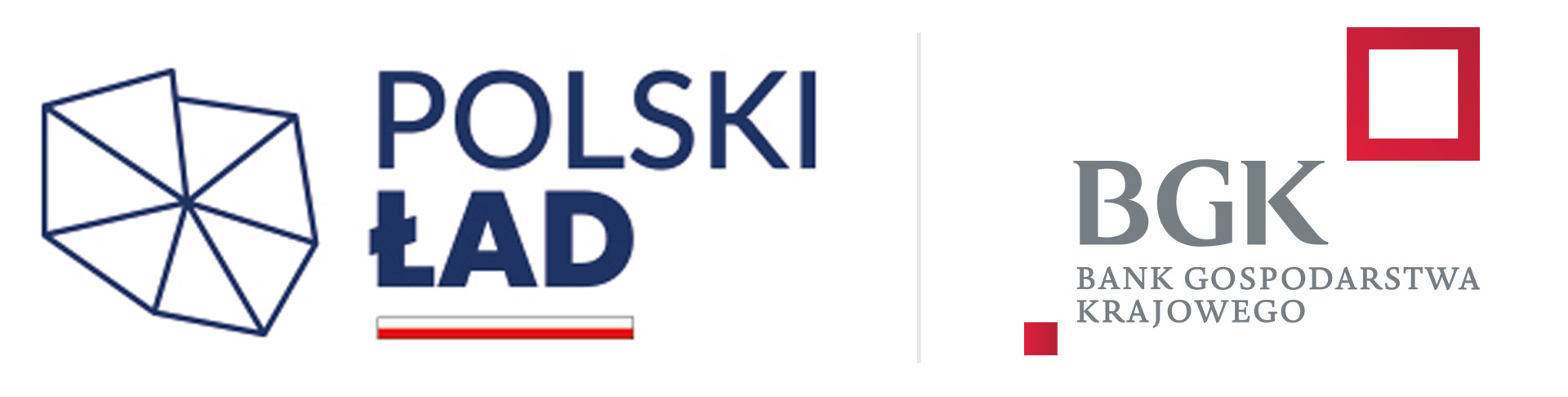 ZAM.272.1.2.2023				                              Brzeg, dnia 02.03.2023 r.  Wyjaśnienie i zmiana treści Specyfikacji Warunków Zamówienia (SWZ) dotyczy postępowania o udzielenie zamówienia publicznego
na zadanie pn.„Poprawa warunków życia dzieci w pieczy zastępczej na terenie Powiatu Brzeskiego – budowa nowych i modernizacja istniejących placówek”Zamawiający informuje, iż dnia 28.02.2023 r., 01.03.2023 r. i 02.03.2023 r.  do Zamawiającego wpłynęły zapytania o wyjaśnienie treści SWZ. Wnioski wpłynęły po terminie o którym mowa w art. 283 ust. 2 ustawy  z dnia 11 września 2019 r. – Prawo zamówień publicznych (t.j. Dz.U. z 2022 poz.1710 z późn. zm.) – dalej: ustawa Pzp, nie mniej jednak Zamawiający działając na podstawie art. 284 ust. 4 ustawy Pzp udziela następujących wyjaśnień:Pytanie nr 1: Dotyczy części nr IIIW umowie §4 pkt 1 wynagrodzenie należy jest wyliczane z podatkiem VAT 23% natomiast wg wzoru formularza pkt 5.1 jest 8% VAT. Prosimy o wyjaśnienie rozbieżności. W przypadku nie złożenia wyjaśnień nie ma możliwości złożenia poprawnej oferty.Odpowiedź:W przedmiotowym postępowaniu obowiązująca stawka podatku VAT wynosi 8%. Zamawiający, pismem z dnia 01.03.2023 r. w pkt II.5) dokonał zmiany formularza ofertowego poprzez odpowiednią adnotację wskazując podstawę prawną.   Pytanie nr 2: Dotyczy części nr IIIZgodnie z umową §4 pkt 6 przewidziano płatności transzami , przy czym przed ostatnia transza nie może przekroczyć 30% wynagrodzenia Wykonawcy. Wynika z tego, że należy kredytować 70% inwestycji co jest bardzo niekorzystne finansowo dla Zamawiającego. W związku z tym prosimy o zmiany w umowie z możliwością dokonywania płatności jak dla części pierwszej zadania to jest etapami zgodnie z harmonogramem rzeczowo finansowym do 70% wartości Inwestycji, pozostałe 30% płatność fakturą końcową.Odpowiedź:Zamawiający dnia 01.03.2023 r. poprzez zmianę treści SWZ usunął załącznik nr 9.3 do SWZ, tj. projekt umowy na część III zamówienia. W związku z czym, obowiązują zapisy dotyczące wynagrodzenia wykonawcy i warunków płatności, które zawarte zostały w §9 załącznika nr 9.3 do SWZ, który to natomiast stanowi załącznik nr 2 do pisma z dnia 01.03.2023 r. W obowiązującym projekcie umowy są dokonane zmiany w kwestii rozliczenia. Pytanie nr 3: Dotyczy części nr IIIProsimy o informacje czy wyposażenie kuchni wymienione 4.4 PFU również wchodziw zakres zadania.Odpowiedź:Tak, wyposażenie kuchni wymienione w pkt 4.4 PFU wchodzi w zakres zadania, meble urządzenia stal nierdzewna, wyciąg nad piecami -  Kuchnia będzie podlegała odbiorowi Sanepidu. Pytanie nr 4: Dotyczy części nr IIIProsimy o informacje czy w PFU punkcie 4.4 wyposażenie kuchni ujęto ilości dla pięciu budynków czy tylko dla jednego.Odpowiedź:W PFU w punkcie 4.4 wyposażenie ujęte jest dla jednej placówki. Należy przyjąć                           w kosztach dla pięciu.Pytanie nr 5: Dotyczy części nr IIINa rzucie rys nr 3 zaprojektowano okna o wymiarach 180/180cm oraz 100/80cm któremożna wykonać na profilach PCV natomiast przeszklenia 550/375cm, 375/375cm ze względu na znaczny rozmiar należy wykonać wyłącznie z profili aluminiowych. Prosimy o potwierdzenie , że można wykonać stolarkę zewnętrzną w dwóch systemach aluminiowym i PCV.Odpowiedź:Tak, można wykonać stolarkę z pcv i aluminium jednak należy dążyć do zbliżonych wymiarów profili. Pytanie nr 6: Dotyczy części nr IIIProsimy o informacje jaka jest przewidziana klasa odporności ogniowej dla obiektów.Odpowiedź:Budynki oddalone są od siebie o 8,0 m co spełnia wymagania warunków przeciwpożarowych, obiekty są parterowe. Projekt architektoniczny będzie wymagał uzgodnienia z rzeczoznawcą ds. przeciwpożarowych. Pytanie nr 7: Dotyczy części nr IIIW związku z powyższymi niejasnościami, prosimy o przesunięcie terminu składaniaofert na dzień 8.03.2023r.Odpowiedź:Zamawiający dnia 01.03.2023 r. przesunął termin składania ofert na 06.03.2023 r. Pytanie nr 8: Dotyczy części nr IIIZgodnie z PFU należy w ofercie ująć wyposażenie meblowe z punktu 2.10 Zabudowa meblowa stała oraz z punktu 4.4 Wyposażenie kuchnia. W związku z czym oferta nie będzie obejmować wyposażenia meblowego ruchowego widocznego na rysunku nr 3 Rzut przyziemia tj. łóżka, krzesła, stoły, wersalki, fotele, biurka, itp. Jeżeli takie wyposażenie należy ująć w wycenie prosimy o pilną informacje.Odpowiedź: Tak, w ofercie należy ująć tylko wyposażenie meblowe z punktu 2.10 zabudowa meblowa stała oraz z punktu 4.4 wyposażenie kuchni, należy uwzględnić również biały montaż.  Pytanie nr 9: Dotyczy części nr IIIW PFU nie ma informacji na temat ewentualnego wykonania sufitów podwieszanych w związku z tym nie będą ujmowane w ofercie. Jeżeli Inwestor uważa , że powinny być prosimy o wiadomość zwrotną.Odpowiedź:W ofercie należy uwzględnić sufity podwieszane. Pytanie nr 10: Dotyczy części nr IIIW § 16 umowa z dnia 1.03.2023 ustęp 2 pkt 6 nie jest określona wartość wysokości w procentach. Prosimy o wyjaśnienia.Odpowiedź:0,2% w związku z czym w §16 ust. 2 pkt 6) po udzielonych wyjaśnieniach zapis jest następujący:„w przypadku braku zapłaty lub nieterminowej zapłaty przez Wykonawcę wynagrodzenia należnego podwykonawcom z tytułu zmiany wysokości wynagrodzenia, o której mowa w § 11 ust. 3 umowy, w wysokości 0,2% łącznego wynagrodzenia umownego brutto określonego w § 9 ust. l umowy”Pytanie nr 11: Dotyczy części nr IIIW § 16 umowa z dnia 1.03.2023 ustęp 6 nie została określona ilość dni. Prosimy                                                 o wyjaśnienia.Odpowiedź:7 dni w związku z czym w §16 ust. 6 po udzielonych wyjaśnieniach zapis jest następujący:„6. Kary umowne należne Zamawiającemu mogą zostać potrącone z wynagrodzenia należnego Wykonawcy z tytułu realizacji umowy, na co Wykonawca wyraża zgodę, bez odrębnego wezwania. W przypadku niedokonania potrącenia kara umowna jest płatna w terminie 7 dni od otrzymania wezwania do jej uiszczenia od Zamawiającego, w formie pisemnej.Ponadto, działając na podstawie art. 286 ust. 1 ustawy Pzp, Zamawiający wprowadza następujące zmiany do SWZ:§7 ust. 1 - 3 projektu umowy stanowiącego załącznik nr 9.2 do SWZ – dot. części II zamówienia (w brzmieniu nadanym w załączniku  nr 1 do pisma                     z dnia 01.03.2023 r. w sprawie zmiany treści SWZ) otrzymuje nowe brzmienie: „§ 7WynagrodzenieWynagrodzenie Wykonawcy wyraża się kwotą w wysokości:netto:……………………..zł (słownie: …………………………………………………….…….),podatek VAT …%: …..….zł (słownie:……………………….…………………………….…….),brutto:…………………...zł (słownie: ………………………………………….………..………),(w cenie uwzględniono również wynagrodzenie za pełnienie nadzoru nad robotami poprawkowymi w okresie gwarancji i rękojmi za wady).Wynagrodzenie, o którym mowa w ust. 1 ma charakter wynagrodzenia ryczałtowego.Rozliczenie wykonanych prac odbywać się będzie fakturami częściowymi do 70% kwoty wskazanej w ust. 1 i fakturą końcową wystawionymi przez Wykonawcę usługi”.§10 ust. 4 projektu umowy stanowiącego załącznik nr 9.2 do SWZ – dot. części II zamówienia (w brzmieniu nadanym w załączniku  nr 1 do pisma                     z dnia 01.03.2023 r. w sprawie zmiany treści SWZ) otrzymuje nowe brzmienie:„4.Kary umowne podlegają sumowaniu. Łączna maksymalna wysokość kar umownych, które Zamawiający może naliczyć Wykonawcy ze wszystkich tytułów nie może przekroczyć 20% wynagrodzenia umownego brutto, o którym mowa w § 7 ust. 1 umowy”.§7 ust. 1 - 3 projektu umowy stanowiącego załącznik nr 9.4 do SWZ – dot. części IV zamówienia (w brzmieniu nadanym w załączniku  nr 3 do pisma                                 z dnia 01.03.2023 r. w sprawie zmiany treści SWZ) otrzymuje nowe brzmienie: „§ 7WynagrodzenieWynagrodzenie Wykonawcy wyraża się kwotą w wysokości:netto:……………………..zł (słownie: …………………………………………………….…….),podatek VAT …%: …..….zł (słownie:……………………….…………………………….…….),brutto:…………………...zł (słownie: ………………………………………….………..………),(w cenie uwzględniono również wynagrodzenie za pełnienie nadzoru nad robotami poprawkowymi w okresie gwarancji i rękojmi za wady).Wynagrodzenie, o którym mowa w ust. 1 ma charakter wynagrodzenia ryczałtowego.Rozliczenie wykonanych prac odbywać się będzie fakturami częściowymi do 70% kwoty wskazanej w ust. 1 i fakturą końcową wystawionymi przez Wykonawcę usługi”.§10 ust. 4 projektu umowy stanowiącego załącznik nr 9.4 do SWZ – dot. części IV zamówienia (w brzmieniu nadanym w załączniku  nr 3 do pisma                       z dnia 01.03.2023 r. w sprawie zmiany treści SWZ) otrzymuje nowe brzmienie:„4.Kary umowne podlegają sumowaniu. Łączna maksymalna wysokość kar umownych, które Zamawiający może naliczyć Wykonawcy ze wszystkich tytułów nie może przekroczyć 20% wynagrodzenia umownego brutto, o którym mowa w § 7 ust. 1 umowy”.Zmiana w §7 umowy dla części II i części IV  spowodowana jest tym, iż zgodnie z §10 umowy kary umowne naliczane są od wynagrodzenia brutto określonego w §7 ust. 1  a brzmienie ust. 1 przed zmianą nie dotyczyło wysokości wynagrodzenia a jedynie formy wynagrodzenia.Niniejsze wyjaśnienia, zmiany treści SWZ  stają się integralną częścią Specyfikacji Warunków Zamówienia   i są wiążące przy składaniu ofert.      STAROSTA            (—)Jacek Monkiewicz Sprawę prowadzi Aleksandra Kurpiel, tel. 77 444 79 21Sporządziła dn. 02.03.2023 r. Aleksandra Kurpiel 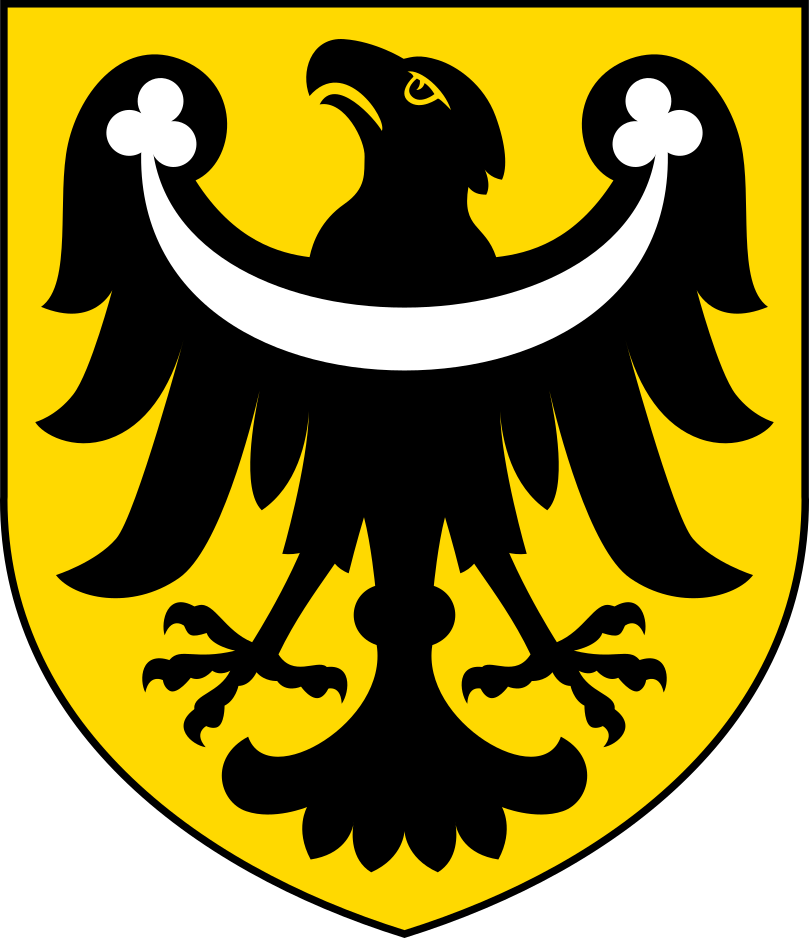 Powiat Brzeski - Starostwo Powiatowe w Brzeguul. Robotnicza 20, 49-300 Brzegcentrala tel. (+48) 77 444 79 00 (do 02)https://brzeg-powiat.pl/